Сводная ведомость результатов проведения специальной оценки условий трудаНаименование организации:  Таблица 1Таблица 2Дата составления:  Председатель комиссии по проведению специальной оценки условий труда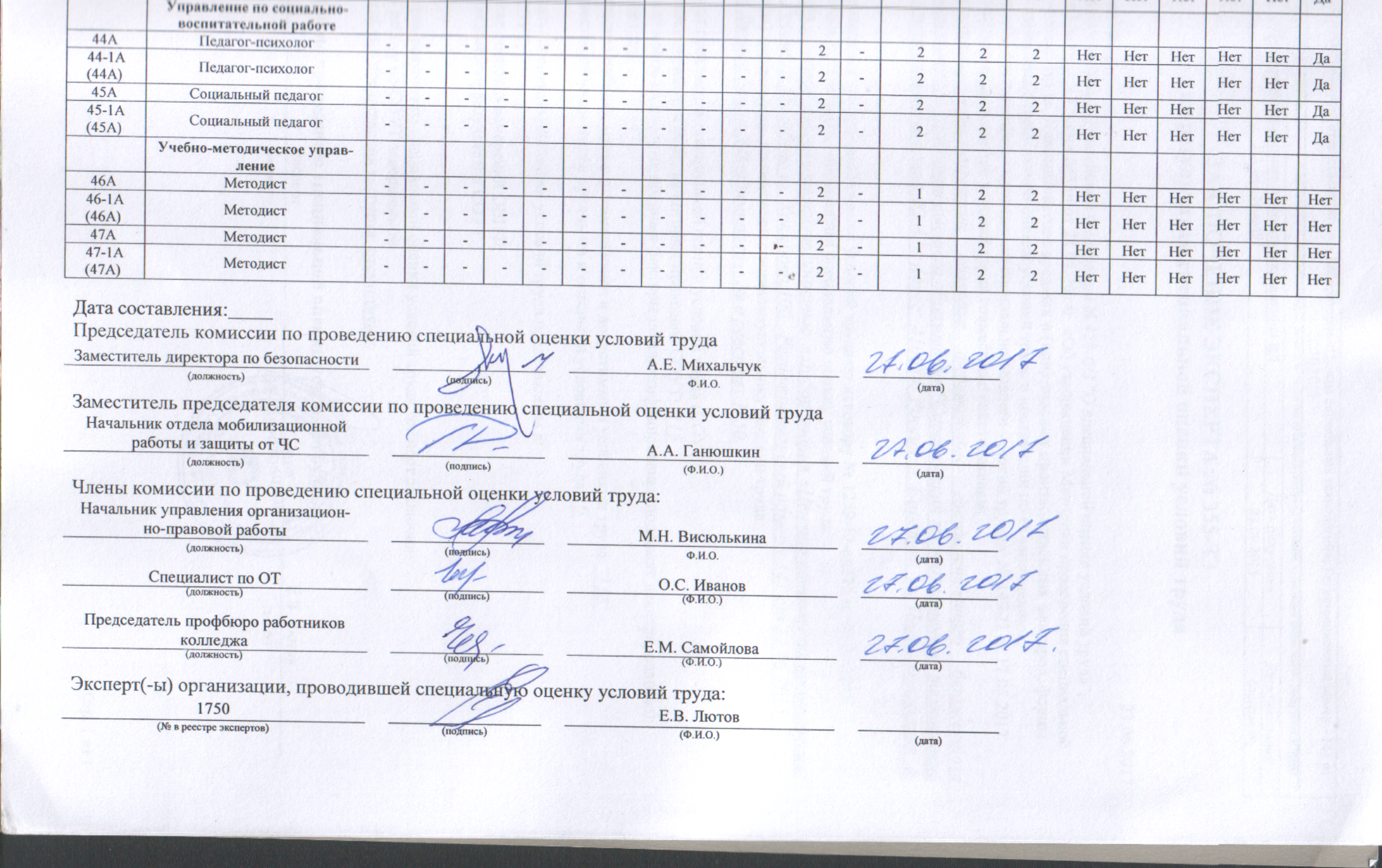 НаименованиеКоличество рабочих мест и численность работников, занятых на этих рабочих местахКоличество рабочих мест и численность работников, занятых на этих рабочих местахКоличество рабочих мест и численность занятых на них работников по классам (подклассам) условий труда из числа рабочих мест, указанных в графе 3 (единиц)Количество рабочих мест и численность занятых на них работников по классам (подклассам) условий труда из числа рабочих мест, указанных в графе 3 (единиц)Количество рабочих мест и численность занятых на них работников по классам (подклассам) условий труда из числа рабочих мест, указанных в графе 3 (единиц)Количество рабочих мест и численность занятых на них работников по классам (подклассам) условий труда из числа рабочих мест, указанных в графе 3 (единиц)Количество рабочих мест и численность занятых на них работников по классам (подклассам) условий труда из числа рабочих мест, указанных в графе 3 (единиц)Количество рабочих мест и численность занятых на них работников по классам (подклассам) условий труда из числа рабочих мест, указанных в графе 3 (единиц)Количество рабочих мест и численность занятых на них работников по классам (подклассам) условий труда из числа рабочих мест, указанных в графе 3 (единиц)НаименованиеКоличество рабочих мест и численность работников, занятых на этих рабочих местахКоличество рабочих мест и численность работников, занятых на этих рабочих местахкласс 1класс 2класс 3класс 3класс 3класс 3класс 4Наименованиевсегов том числе на которых проведена специальная оценка условий трудакласс 1класс 23.13.23.33.4.класс 412345678910Рабочие места (ед.)303115011500000Работники, занятые на рабочих местах (чел.)303158015800000из них женщин228119011900000из них лиц в возрасте до 18 лет000000000из них инвалидов000000000Индивидуальный номер рабочего местаПрофессия/
должность/
специальность работника Классы (подклассы) условий трудаКлассы (подклассы) условий трудаКлассы (подклассы) условий трудаКлассы (подклассы) условий трудаКлассы (подклассы) условий трудаКлассы (подклассы) условий трудаКлассы (подклассы) условий трудаКлассы (подклассы) условий трудаКлассы (подклассы) условий трудаКлассы (подклассы) условий трудаКлассы (подклассы) условий трудаКлассы (подклассы) условий трудаКлассы (подклассы) условий трудаКлассы (подклассы) условий трудаИтоговый класс (подкласс) условий трудаИтоговый класс (подкласс) условий труда с учетом эффективного применения СИЗПовышенный размер оплаты труда (да,нет)Ежегодный дополнительный оплачиваемый отпуск (да/нет)Сокращенная продолжительность рабочего времени (да/нет)Молоко или другие равноценные пищевые продукты (да/нет)Лечебно-профилактическое питание  (да/нет)Льготное пенсионное обеспечение (да/нет)Индивидуальный номер рабочего местаПрофессия/
должность/
специальность работника химическийбиологическийаэрозоли преимущественно фиброгенного действияшуминфразвукультразвук воздушныйвибрация общаявибрация локальнаянеионизирующие излученияионизирующие излучениямикроклиматсветовая средатяжесть трудового процессанапряженность трудового процессаИтоговый класс (подкласс) условий трудаИтоговый класс (подкласс) условий труда с учетом эффективного применения СИЗПовышенный размер оплаты труда (да,нет)Ежегодный дополнительный оплачиваемый отпуск (да/нет)Сокращенная продолжительность рабочего времени (да/нет)Молоко или другие равноценные пищевые продукты (да/нет)Лечебно-профилактическое питание  (да/нет)Льготное пенсионное обеспечение (да/нет)123456789101112131415161718192021222324отсутствует1 Специалист по охране труда-----------2-122НетНетНетНетНетНет2 Начальник отдела мобилизационной работы и защиты от ЧС-----------2-122НетНетНетНетНетНет3 Преподаватель-организатор ОБЖ-----------2-222НетНетНетНетНетДа4 Заведующий архивом-----------2-122НетНетНетНетНетНет5 Уборщик территорий------------2122НетНетНетНетНетНет6 Инженер-энергетик-----------2-122НетНетНетНетНетНет7 Заведующий хозяйством-----------2-122НетНетНетНетНетНет8А Инженер---2-------2-122НетНетНетНетНетНет8-1А (8А) Инженер---2-------2-122НетНетНетНетНетНет9А Методист-----------2-122НетНетНетНетНетНет9-1А (9А) Методист-----------2-122НетНетНетНетНетНет9-2А (9А) Методист-----------2-122НетНетНетНетНетНет10А Методист-----------2-122НетНетНетНетНетНет10-1А (10А) Методист-----------2-122НетНетНетНетНетНет10-2А (10А) Методист-----------2-122НетНетНетНетНетНет11А Методист-----------2-122НетНетНетНетНетНет11-1А (11А) Методист-----------2-122НетНетНетНетНетНет11-2А (11А) Методист-----------2-122НетНетНетНетНетНет12 Заведующий отделением-----------2-222НетНетНетНетНетДа13 Заведующий отделением-----------2-222НетНетНетНетНетДа14 Заведующий отделением-----------2-222НетНетНетНетНетДа15 Заведующий отделением-----------2-222НетНетНетНетНетДа16 Заведующий отделением-----------2-222НетНетНетНетНетДа17 Заведующий отделением-----------2-222НетНетНетНетНетДа18 Заведующий отделением-----------2-222НетНетНетНетНетДа19А Преподаватель-----------2-222НетНетНетНетНетДа19-1А (19А) Преподаватель-----------2-222НетНетНетНетНетДа19-2А (19А) Преподаватель-----------2-222НетНетНетНетНетДа19-3А (19А) Преподаватель-----------2-222НетНетНетНетНетДа19-4А (19А) Преподаватель-----------2-222НетНетНетНетНетДа20А Преподаватель-----------2-222НетНетНетНетНетДа20-1А (20А) Преподаватель-----------2-222НетНетНетНетНетДа20-2А (20А) Преподаватель-----------2-222НетНетНетНетНетДа20-3А (20А) Преподаватель-----------2-222НетНетНетНетНетДа20-4А (20А) Преподаватель-----------2-222НетНетНетНетНетДа21А Преподаватель-----------2-222НетНетНетНетНетДа21-1А (21А) Преподаватель-----------2-222НетНетНетНетНетДа21-2А (21А) Преподаватель-----------2-222НетНетНетНетНетДа21-3А (21А) Преподаватель-----------2-222НетНетНетНетНетДа21-4А (21А) Преподаватель-----------2-222НетНетНетНетНетДа22А Преподаватель-----------2-222НетНетНетНетНетДа22-1А (22А) Преподаватель-----------2-222НетНетНетНетНетДа22-2А (22А) Преподаватель-----------2-222НетНетНетНетНетДа22-3А (22А) Преподаватель-----------2-222НетНетНетНетНетДа22-4А (22А) Преподаватель-----------2-222НетНетНетНетНетДа23А Преподаватель-----------2-222НетНетНетНетНетДа23-1А (23А) Преподаватель-----------2-222НетНетНетНетНетДа23-2А (23А) Преподаватель-----------2-222НетНетНетНетНетДа23-3А (23А) Преподаватель-----------2-222НетНетНетНетНетДа23-4А (23А) Преподаватель-----------2-222НетНетНетНетНетДа24А Преподаватель-----------2-222НетНетНетНетНетДа24-1А (24А) Преподаватель-----------2-222НетНетНетНетНетДа24-2А (24А) Преподаватель-----------2-222НетНетНетНетНетДа25А Преподаватель-----------2-222НетНетНетНетНетДа25-1А (25А) Преподаватель-----------2-222НетНетНетНетНетДа25-2А (25А) Преподаватель-----------2-222НетНетНетНетНетДа26А Преподаватель-----------2-222НетНетНетНетНетДа26-1А (26А) Преподаватель-----------2-222НетНетНетНетНетДа26-2А (26А) Преподаватель-----------2-222НетНетНетНетНетДа27А Преподаватель-----------2-222НетНетНетНетНетДа27-1А (27А) Преподаватель-----------2-222НетНетНетНетНетДа27-2А (27А) Преподаватель-----------2-222НетНетНетНетНетДа28А Преподаватель-----------2-222НетНетНетНетНетДа28-1А (28А) Преподаватель-----------2-222НетНетНетНетНетДа28-2А (28А) Преподаватель-----------2-222НетНетНетНетНетДа29А Преподаватель-----------2-222НетНетНетНетНетДа29-1А (29А) Преподаватель-----------2-222НетНетНетНетНетДа29-2А (29А) Преподаватель-----------2-222НетНетНетНетНетДа29-3А (29А) Преподаватель-----------2-222НетНетНетНетНетДа30А Секретарь учебной части-----------2-122НетНетНетНетНетНет30-1А (30А) Секретарь учебной части-----------2-122НетНетНетНетНетНет31А Бухгалтер-----------2-122НетНетНетНетНетНет31-1А (31А) Бухгалтер-----------2-122НетНетНетНетНетНет31-2А (31А) Бухгалтер-----------2-122НетНетНетНетНетНет31-3А (31А) Бухгалтер-----------2-122НетНетНетНетНетНет32 Экономист-----------2-122НетНетНетНетНетНет33 Ведущий бухгалтер-----------2-122НетНетНетНетНетНет34А Специалист по кадрам-----------2-122НетНетНетНетНетНет34-1А (34А) Специалист по кадрам-----------2-122НетНетНетНетНетНет35А Юрисконсульт-----------2-122НетНетНетНетНетНет35-1А (35А) Юрисконсульт-----------2-122НетНетНетНетНетНет36 Специалист по связям с общественностью-----------2-122НетНетНетНетНетНет37А Педагог-организатор-----------2-122НетНетНетНетНетДа37-1А (37А) Педагог-организатор-----------2-122НетНетНетНетНетДа38 Заведующий канцелярией-----------2-122НетНетНетНетНетНет39А Инженер-электроник-----------2-122НетНетНетНетНетНет39-1А (39А) Инженер-электроник-----------2-122НетНетНетНетНетНет39-2А (39А) Инженер-электроник-----------2-122НетНетНетНетНетНет39-3А (39А) Инженер-электроник-----------2-122НетНетНетНетНетНет40А Педагог дополнительного образования-----------2-222НетНетНетНетНетДа40-1А (40А) Педагог дополнительного образования-----------2-222НетНетНетНетНетДа40-2А (40А) Педагог дополнительного образования-----------2-222НетНетНетНетНетДа40-3А (40А) Педагог дополнительного образования-----------2-222НетНетНетНетНетДа40-4А (40А) Педагог дополнительного образования-----------2-222НетНетНетНетНетДа41А Педагог дополнительного образования-----------2-222НетНетНетНетНетДа41-1А (41А) Педагог дополнительного образования-----------2-222НетНетНетНетНетДа41-2А (41А) Педагог дополнительного образования-----------2-222НетНетНетНетНетДа41-3А (41А) Педагог дополнительного образования-----------2-222НетНетНетНетНетДа41-4А (41А) Педагог дополнительного образования-----------2-222НетНетНетНетНетДа42А Педагог дополнительного образования-----------2-222НетНетНетНетНетДа42-1А (42А) Педагог дополнительного образования-----------2-222НетНетНетНетНетДа42-2А (42А) Педагог дополнительного образования-----------2-222НетНетНетНетНетДа42-3А (42А) Педагог дополнительного образования-----------2-222НетНетНетНетНетДа42-4А (42А) Педагог дополнительного образования-----------2-222НетНетНетНетНетДа43А Педагог дополнительного образования-----------2-222НетНетНетНетНетДа43-1А (43А) Педагог дополнительного образования-----------2-222НетНетНетНетНетДа43-2А (43А) Педагог дополнительного образования-----------2-222НетНетНетНетНетДа44А Педагог-психолог-----------2-222НетНетНетНетНетДа44-1А (44А) Педагог-психолог-----------2-222НетНетНетНетНетДа45А Педагог социальный-----------2-222НетНетНетНетНетДа45-1А (45А) Педагог социальный-----------2-222НетНетНетНетНетДа46А Методист-----------2-122НетНетНетНетНетНет46-1А (46А) Методист-----------2-122НетНетНетНетНетНет47А Методист-----------2-122НетНетНетНетНетНет47-1А (47А) Методист-----------2-122НетНетНетНетНетНет